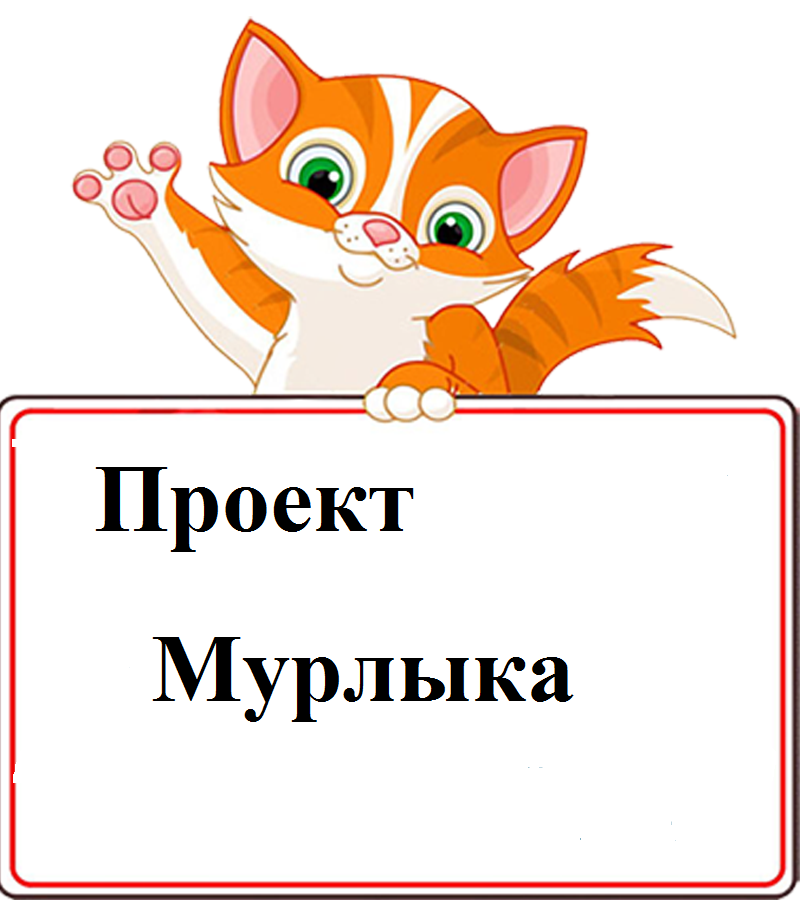 Группа раннего возраста 2А Миллер А.В Климято Л.ВАктуальность : Для детей раннего возраста характерен выраженный интерес ко всему, чтопроисходит вокруг. Каждый ребёнок познаёт   окружающий мир, стараясь потрогать его, поиграть….Дети проявляют непосредственный интерес к домашним животным. Дети не имеют достаточных знаний о домашних животных и их детёнышах. При тесном контакте с животным, малыш обязательно захочет удовлетворить свою любознательность. Ребёнок не знает, что можно делать, а что нельзя, что для животного вредно, а что полезно. Некоторые дети даже назвать животное не могут.Цель : формировать представления детей о домашних животных (кошке). Вид проекта: познавательно - творческий.Задачи: Дать представление о кошке. Развивать умение общаться со сверстниками в процессе игровой деятельности; развивать познавательную активность, мышление, воображение, коммуникативные навыки. Формировать первичные представления о выразительных возможностях музыки; её способности передавать различные эмоции. Воспитывать чувства сопереживания ко всему живому, учить бережно относиться к животным.Участники проекта: Дети второй ранней группы Василёк», воспитатели, музыкальный руководитель, родители.Предполагаемый результат : привитие детям любви и бережного отношения к животным. Обогащение знаний детей о животном мире ближайшего окружения. Пополнение словарного запаса детей. Активное участие родителей в совместной деятельности.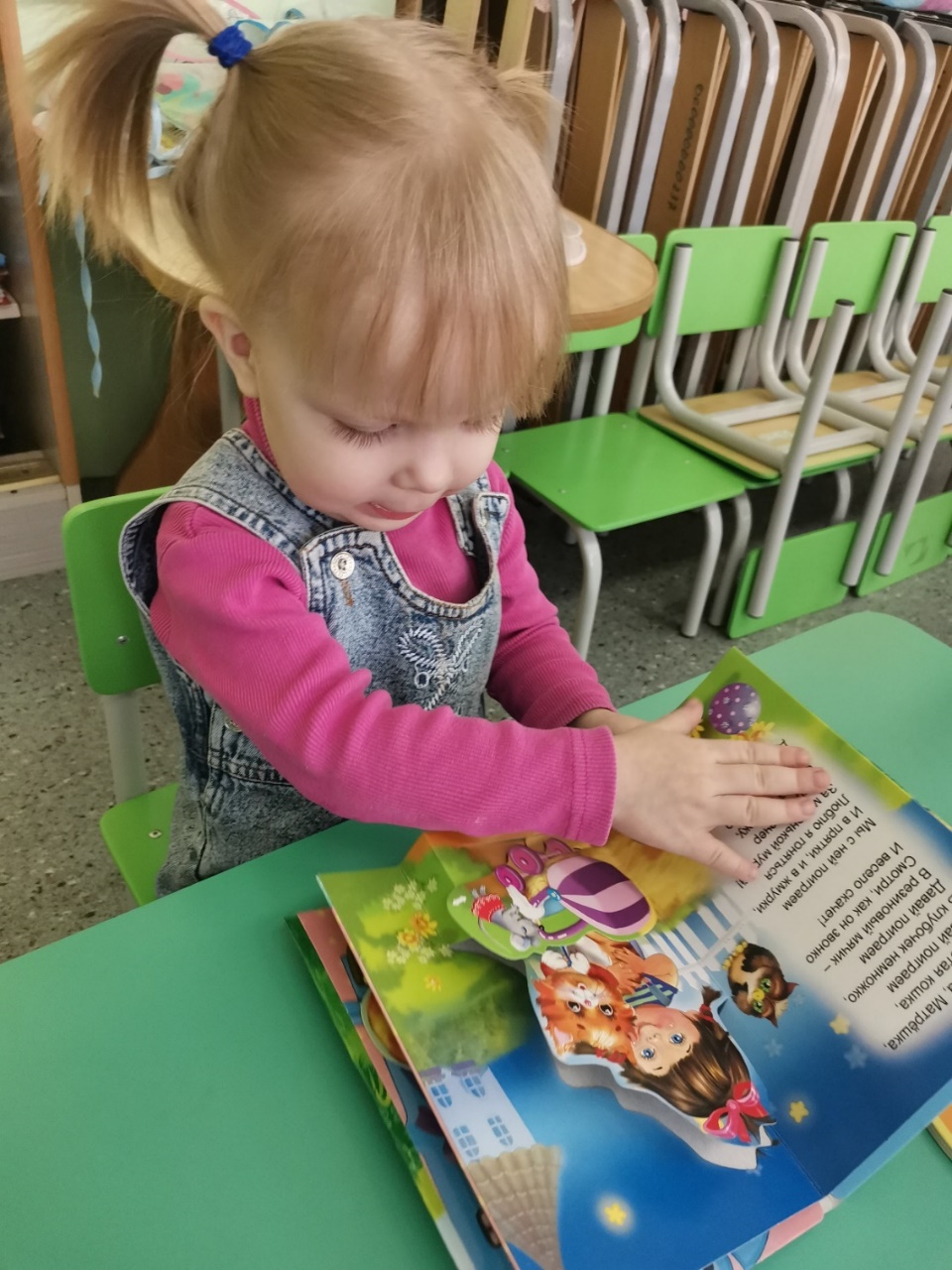 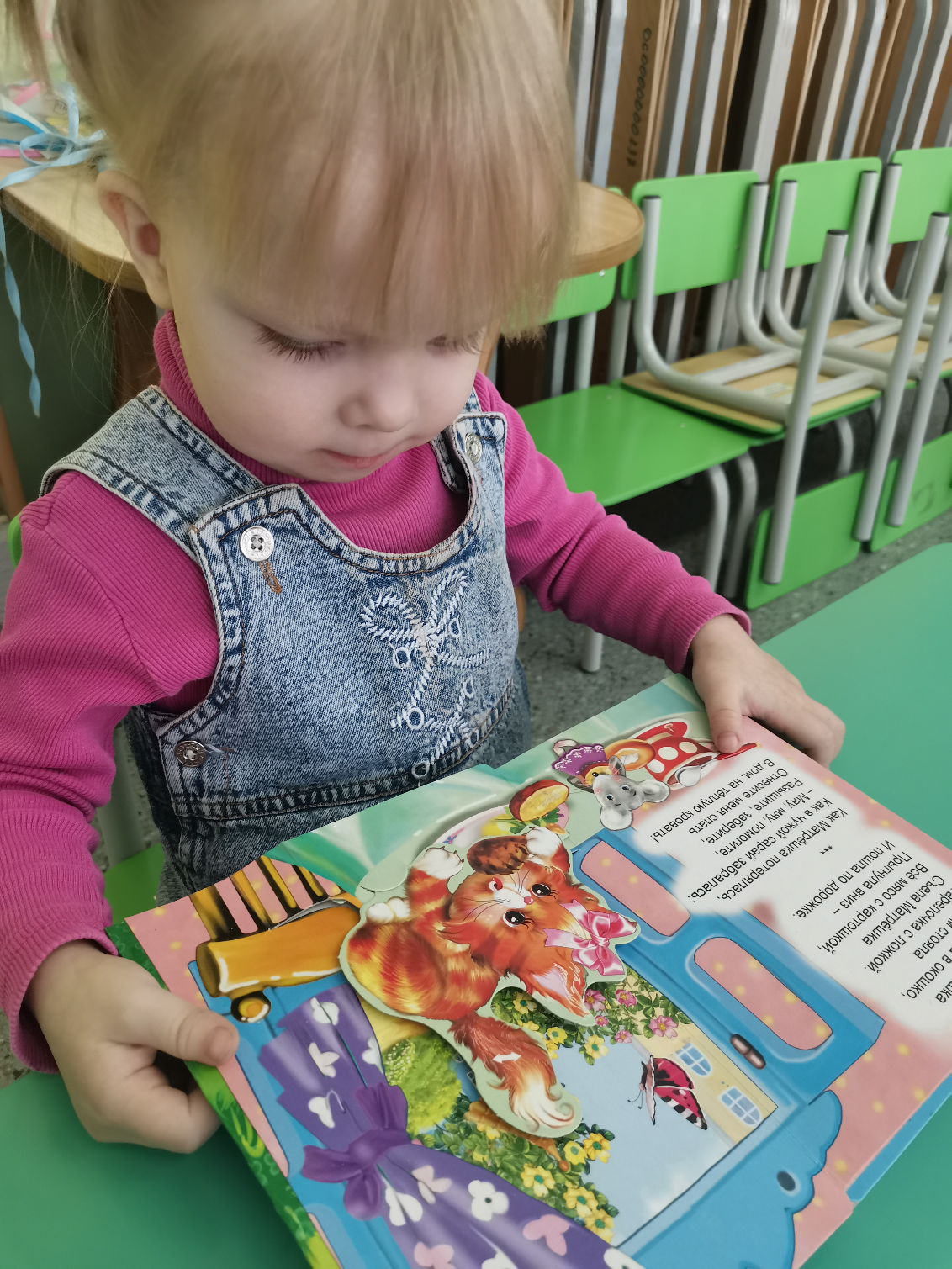 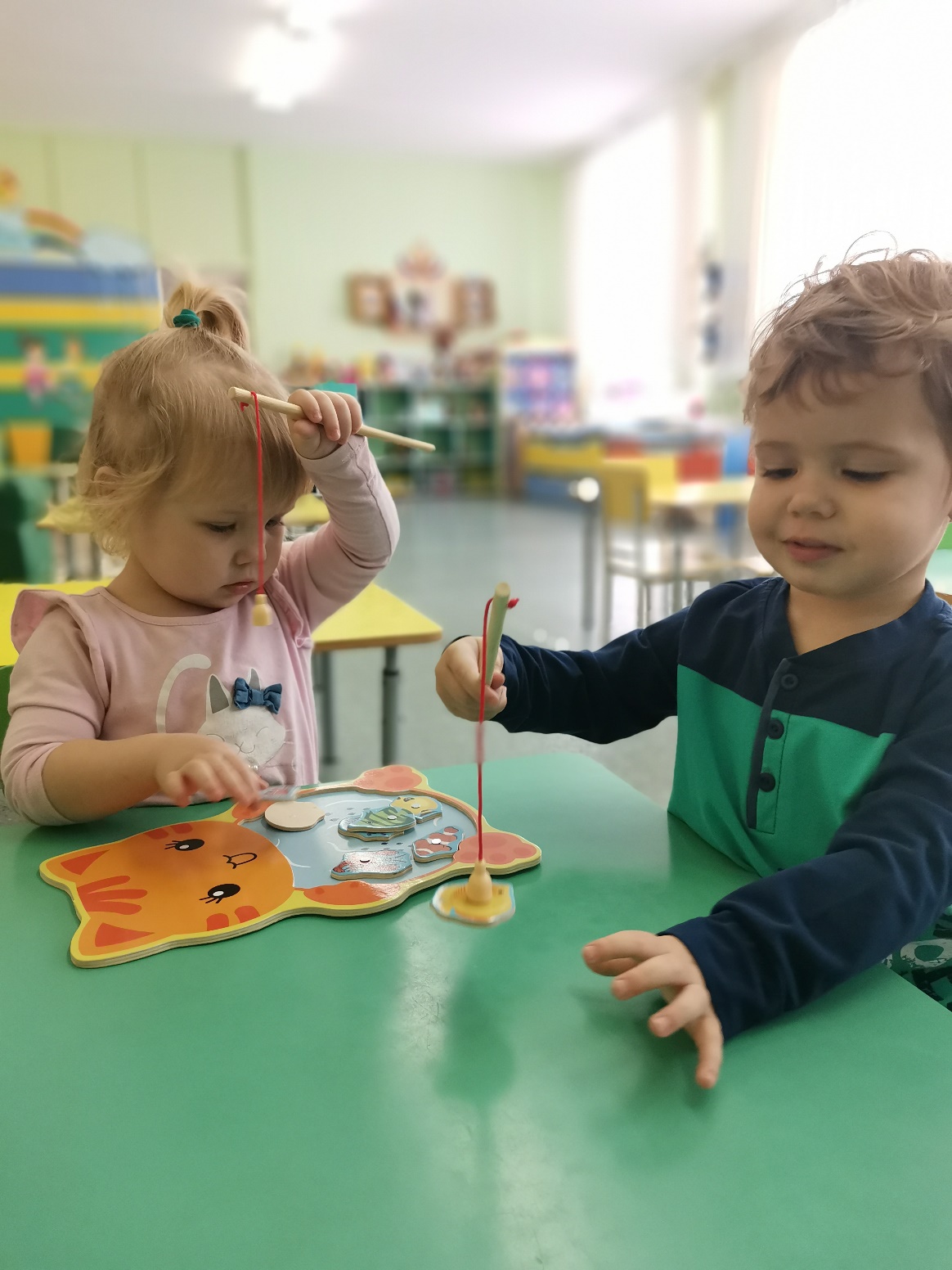 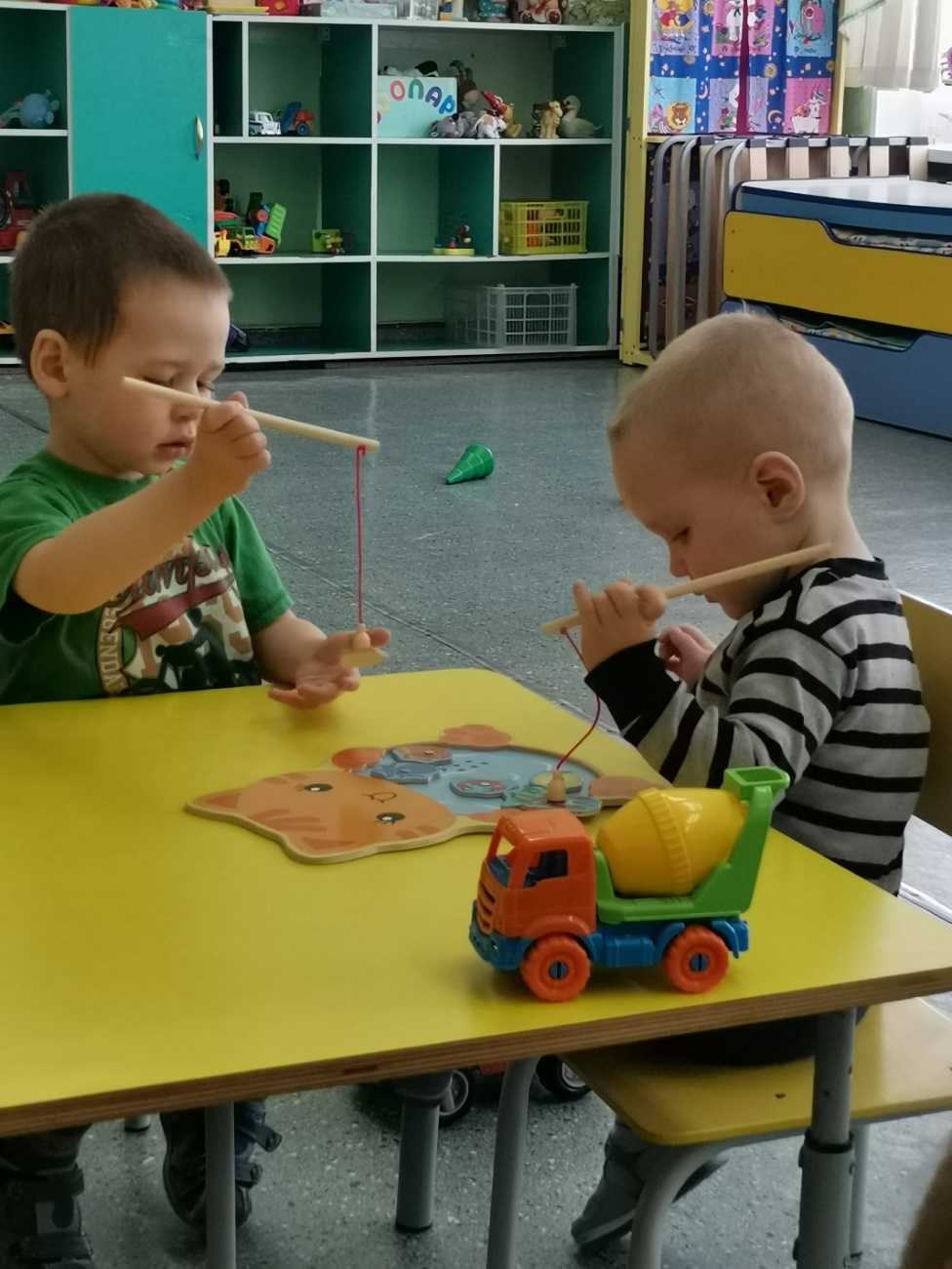 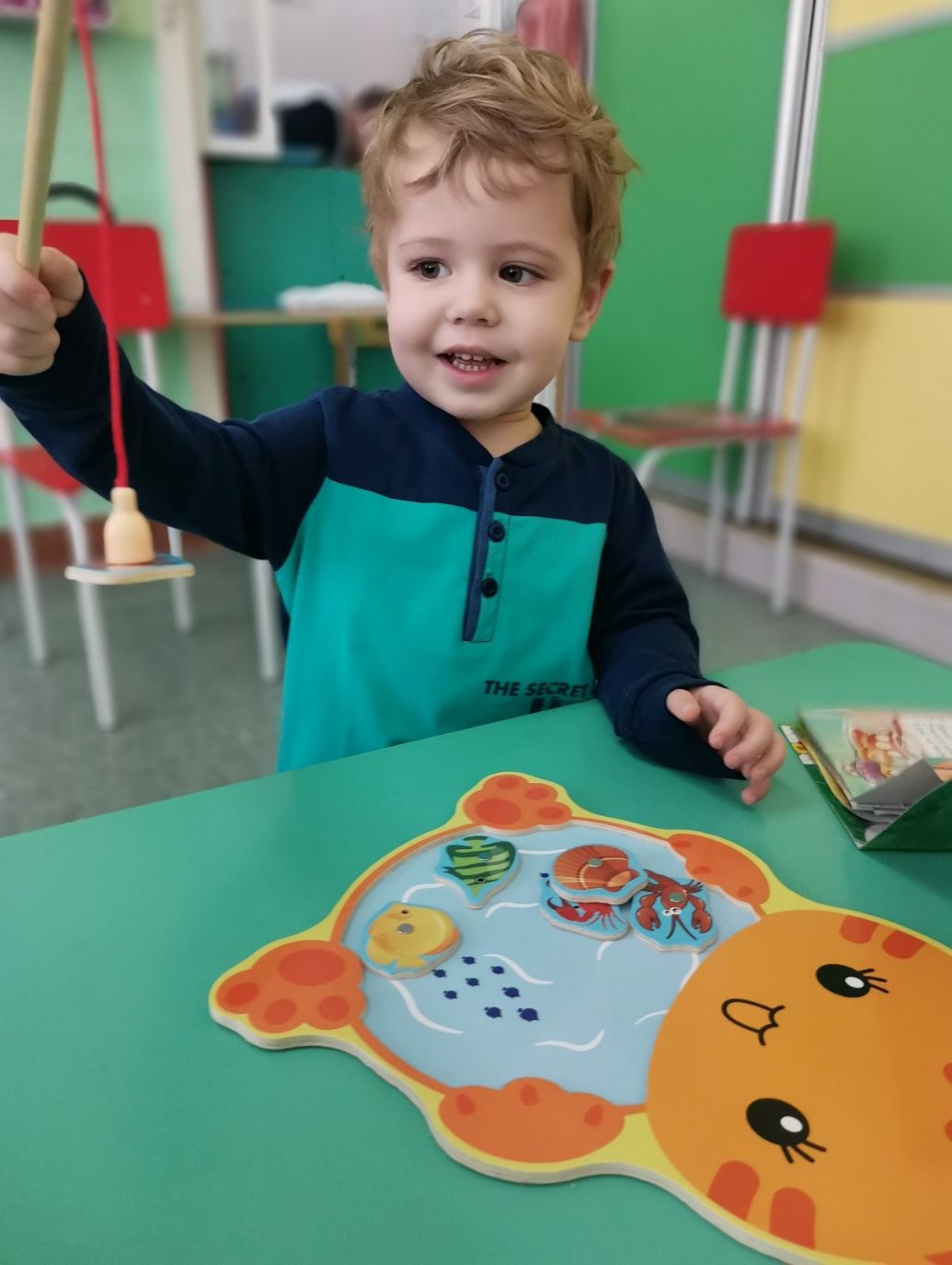 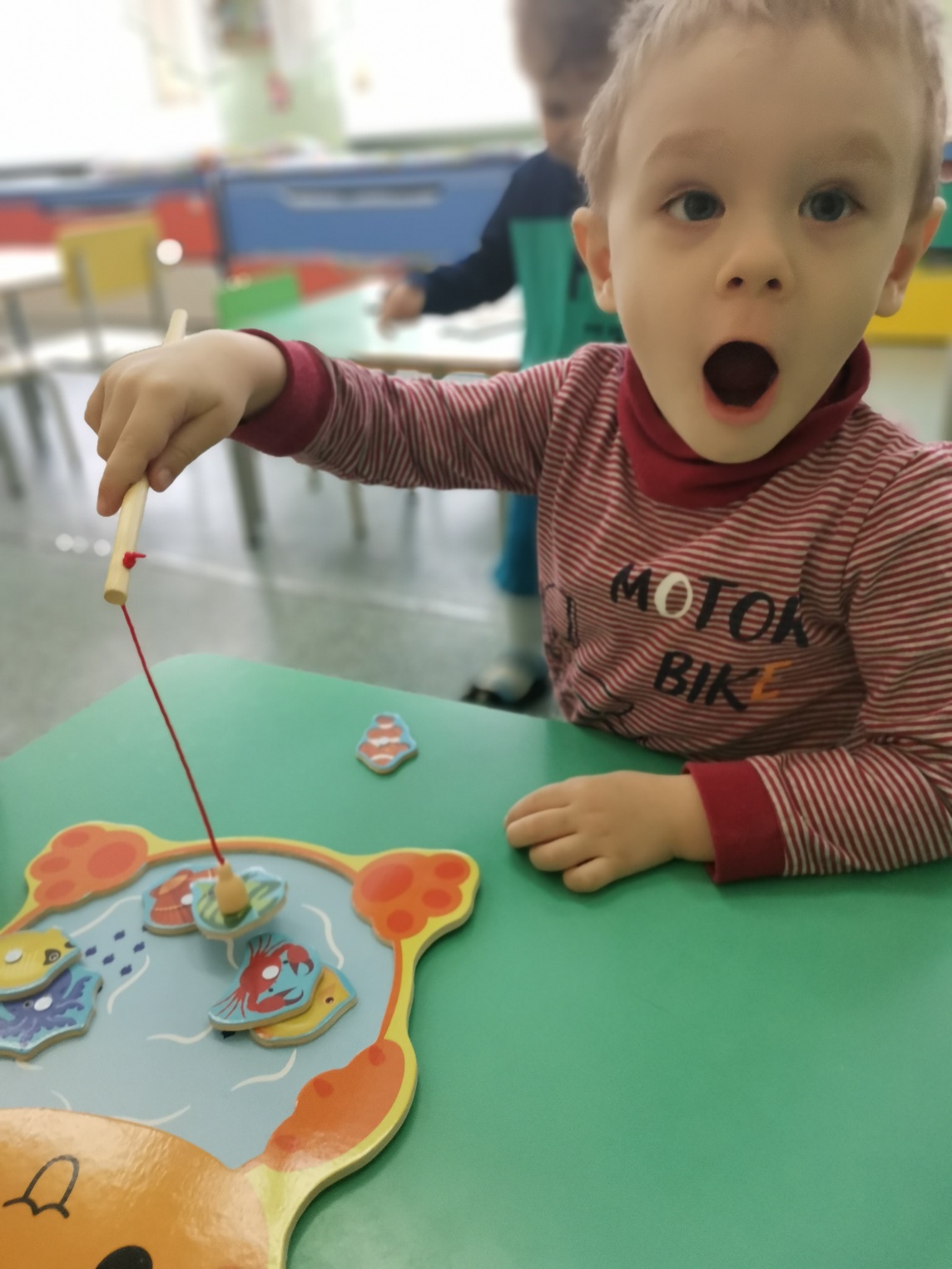 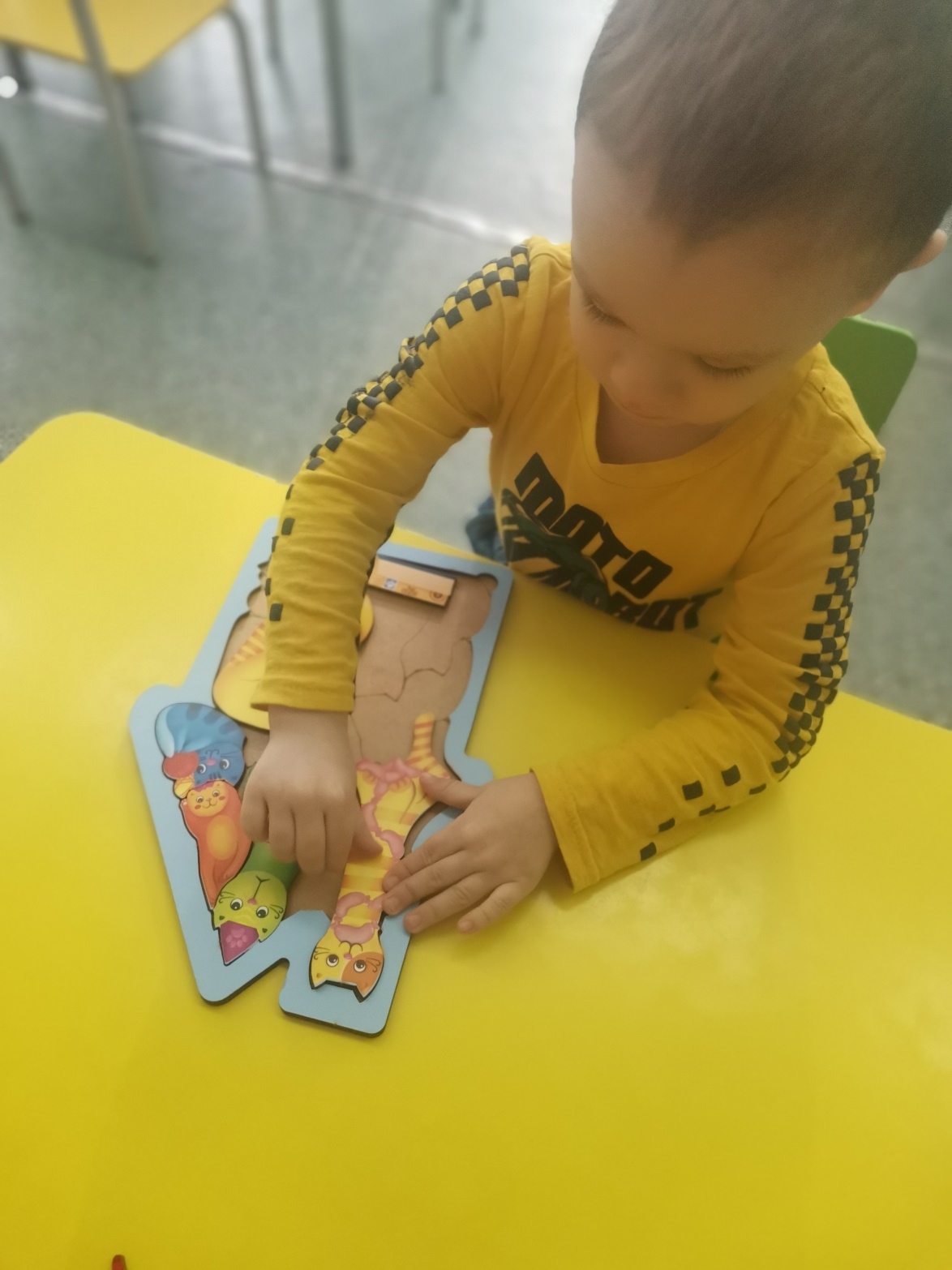 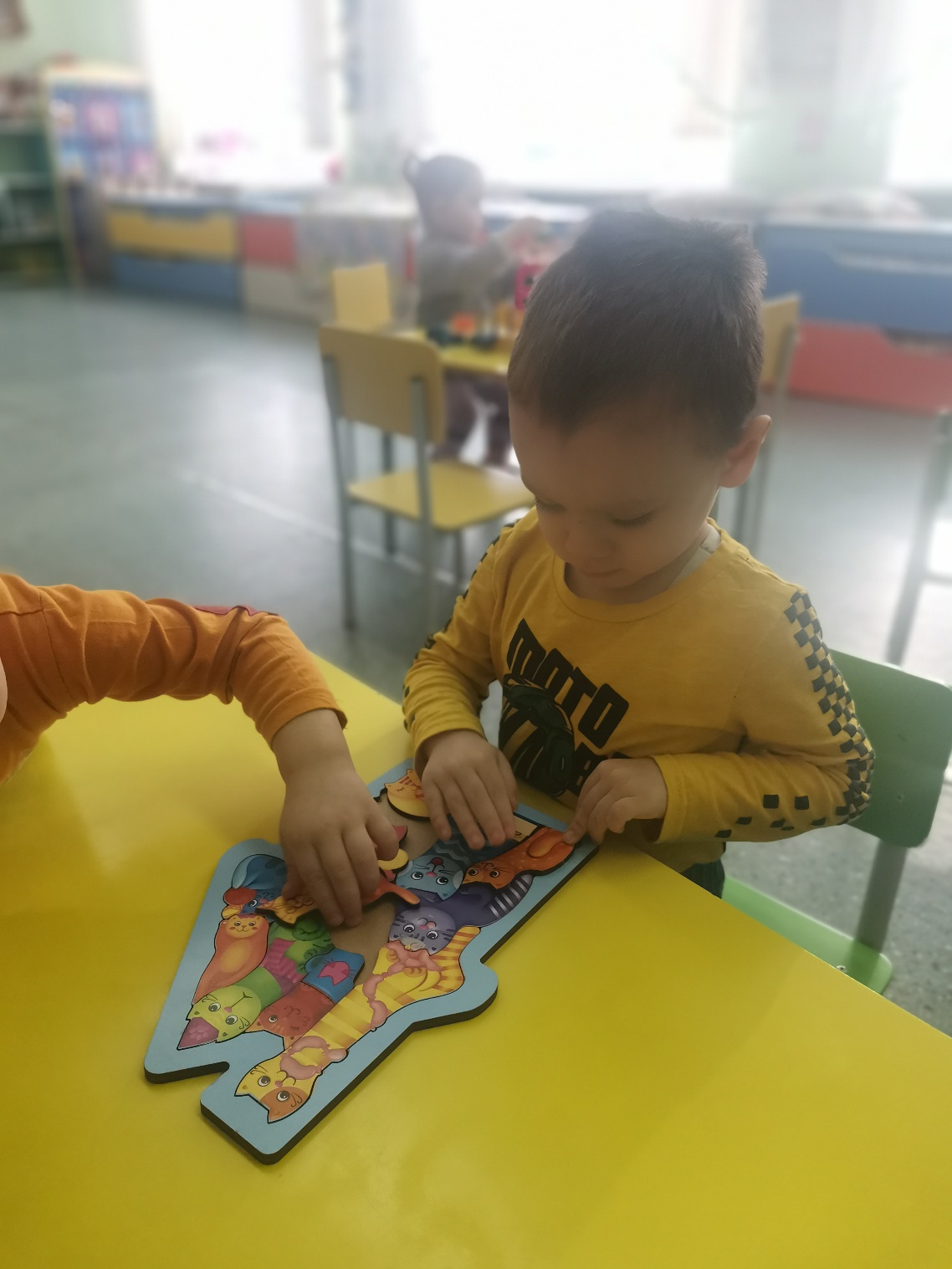 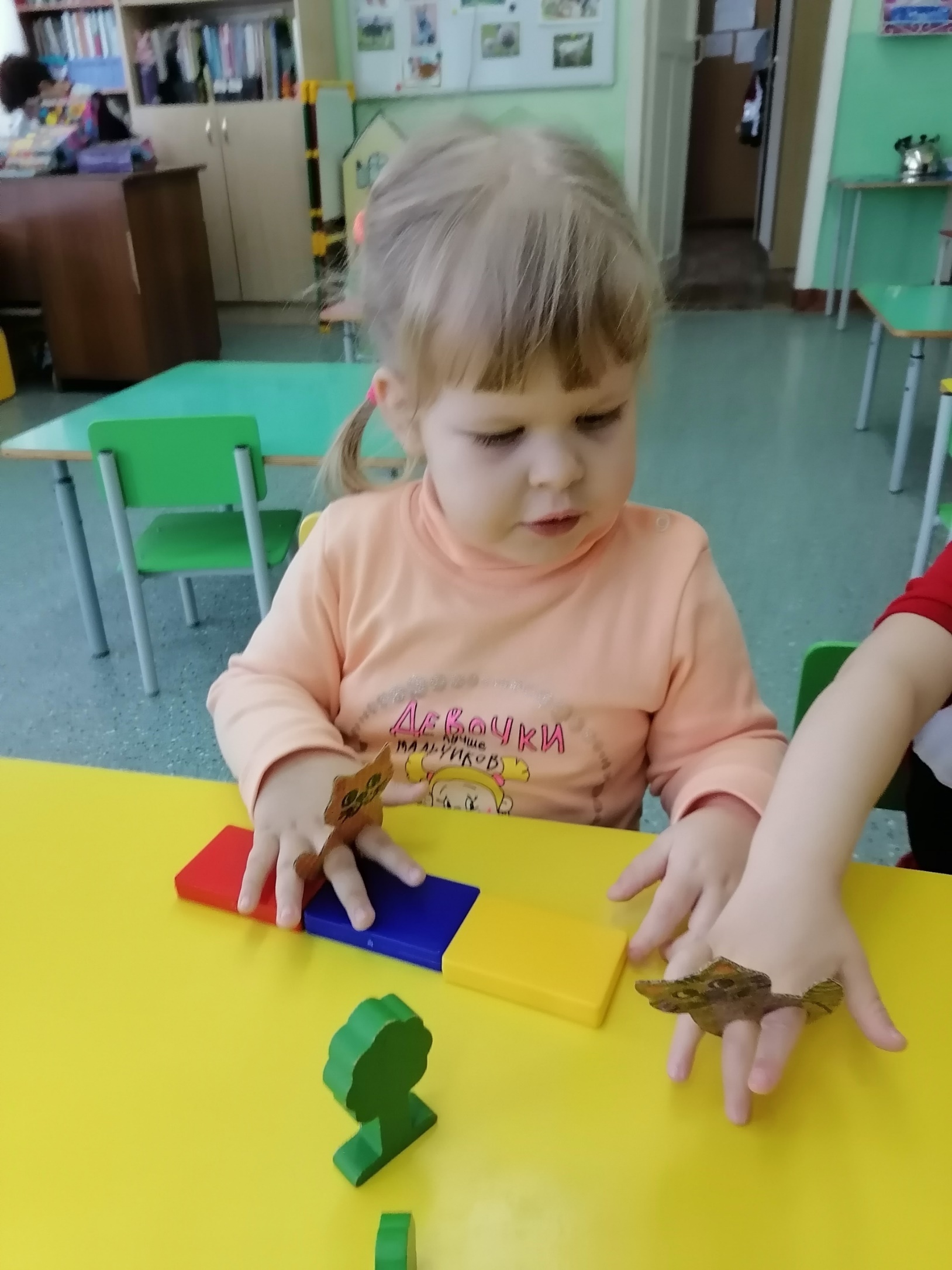 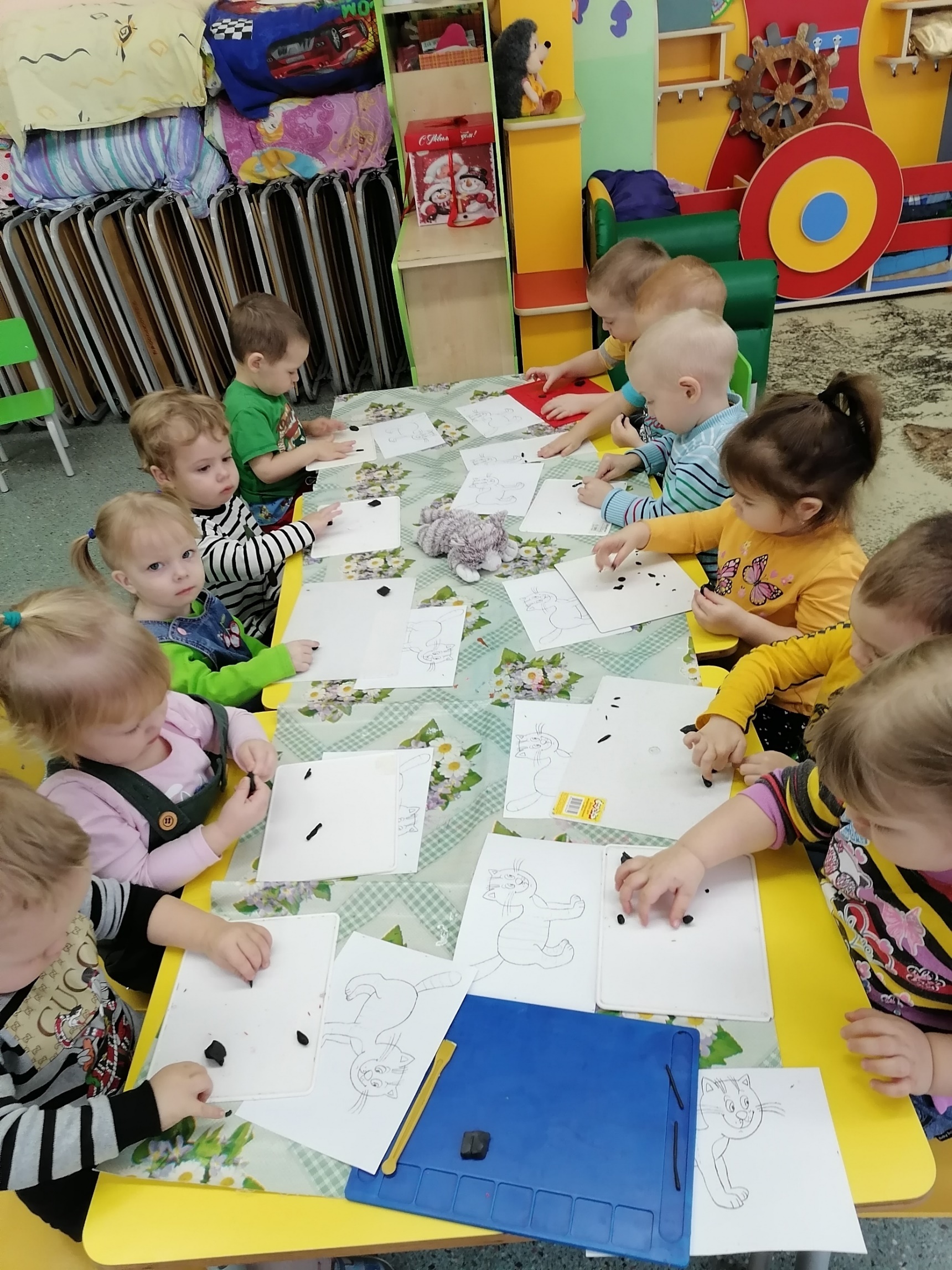 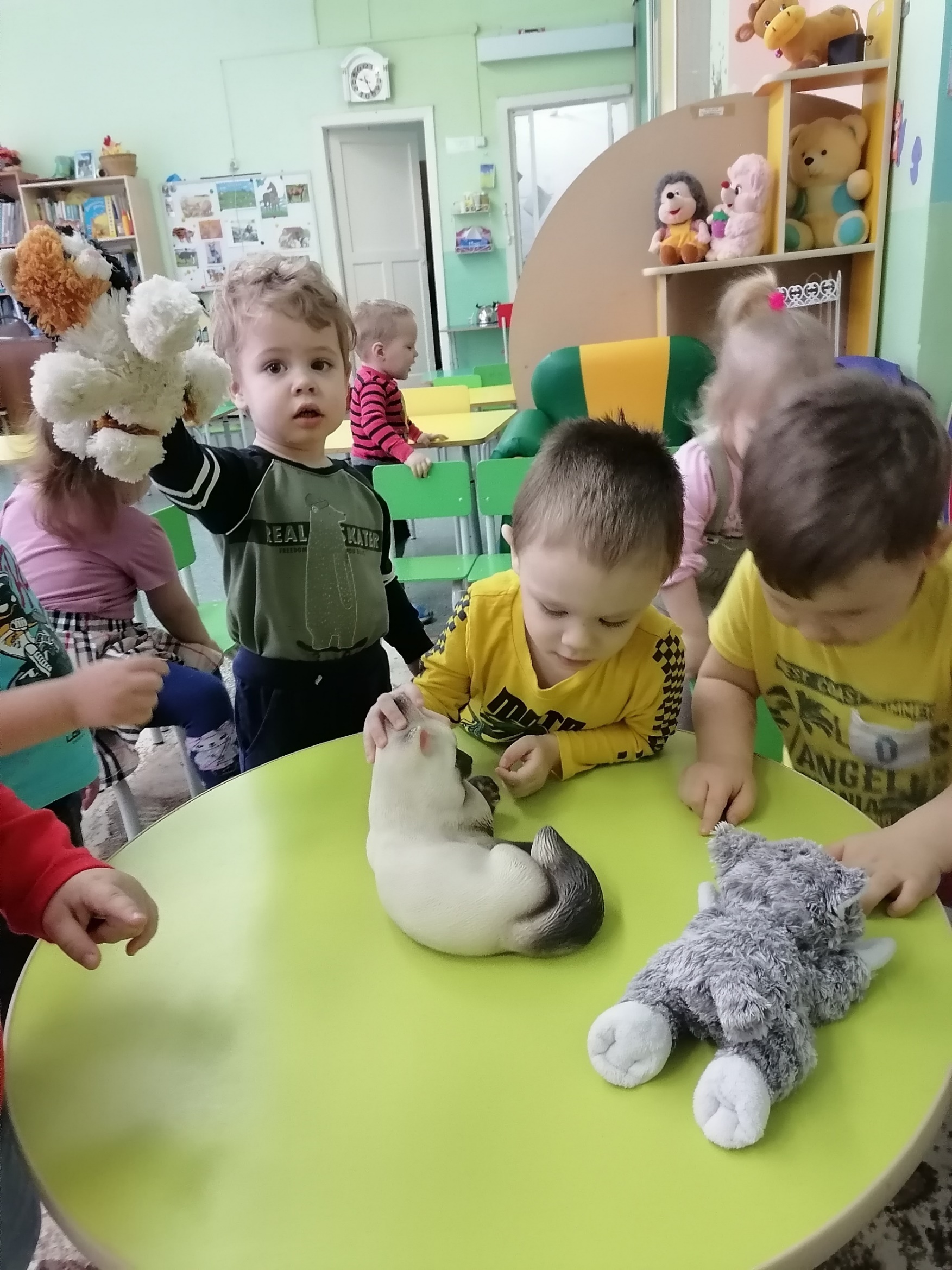 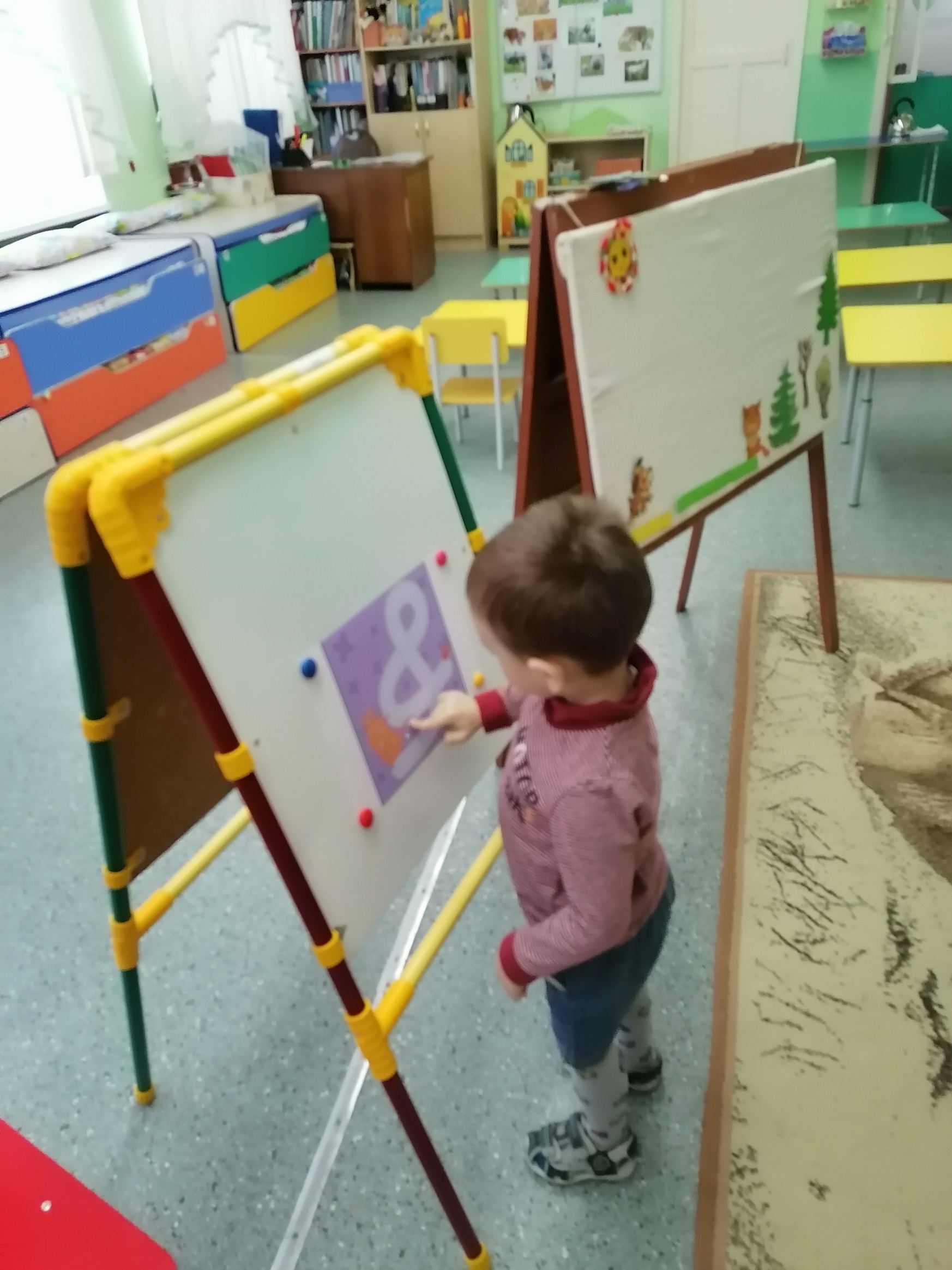 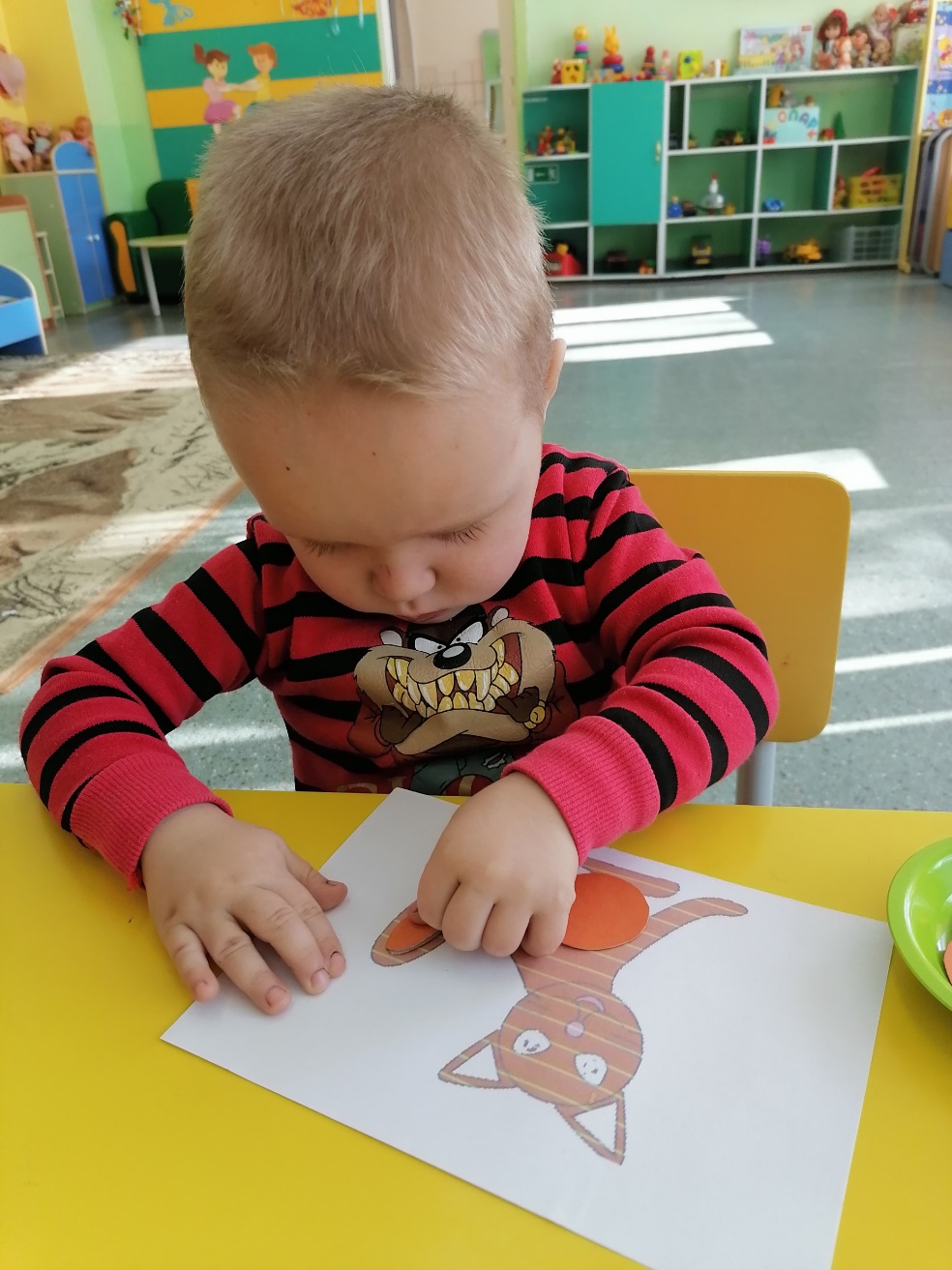 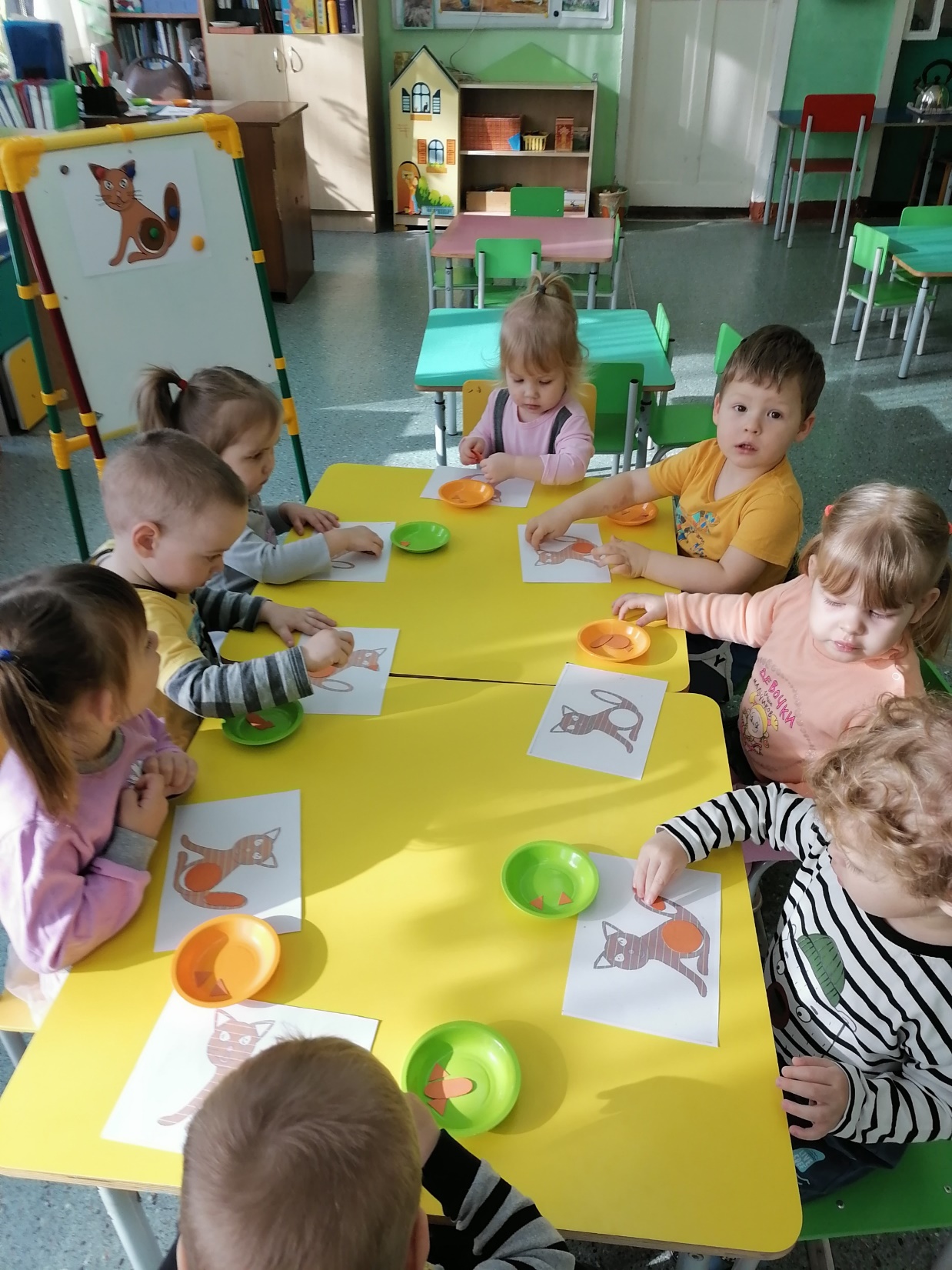 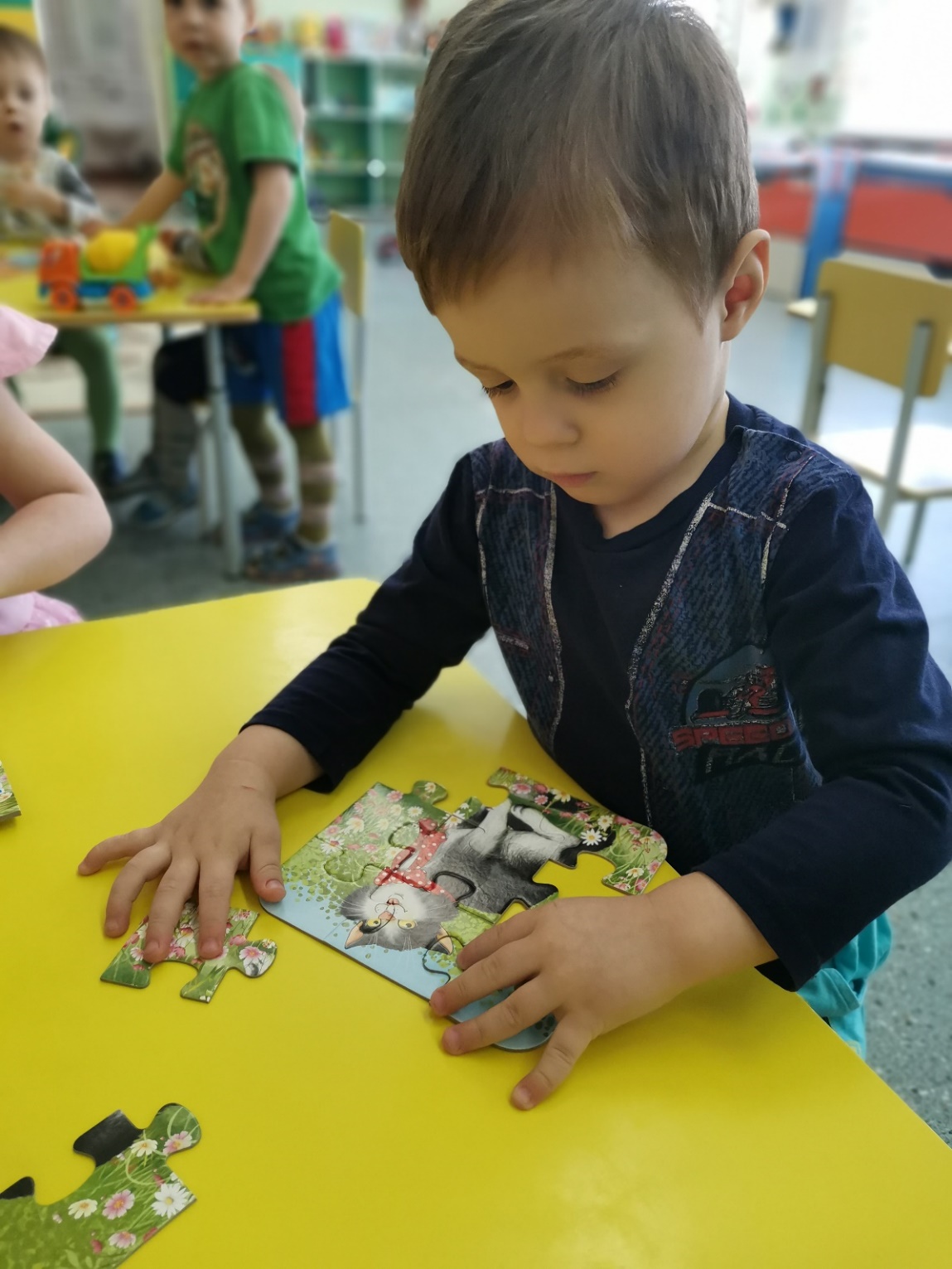 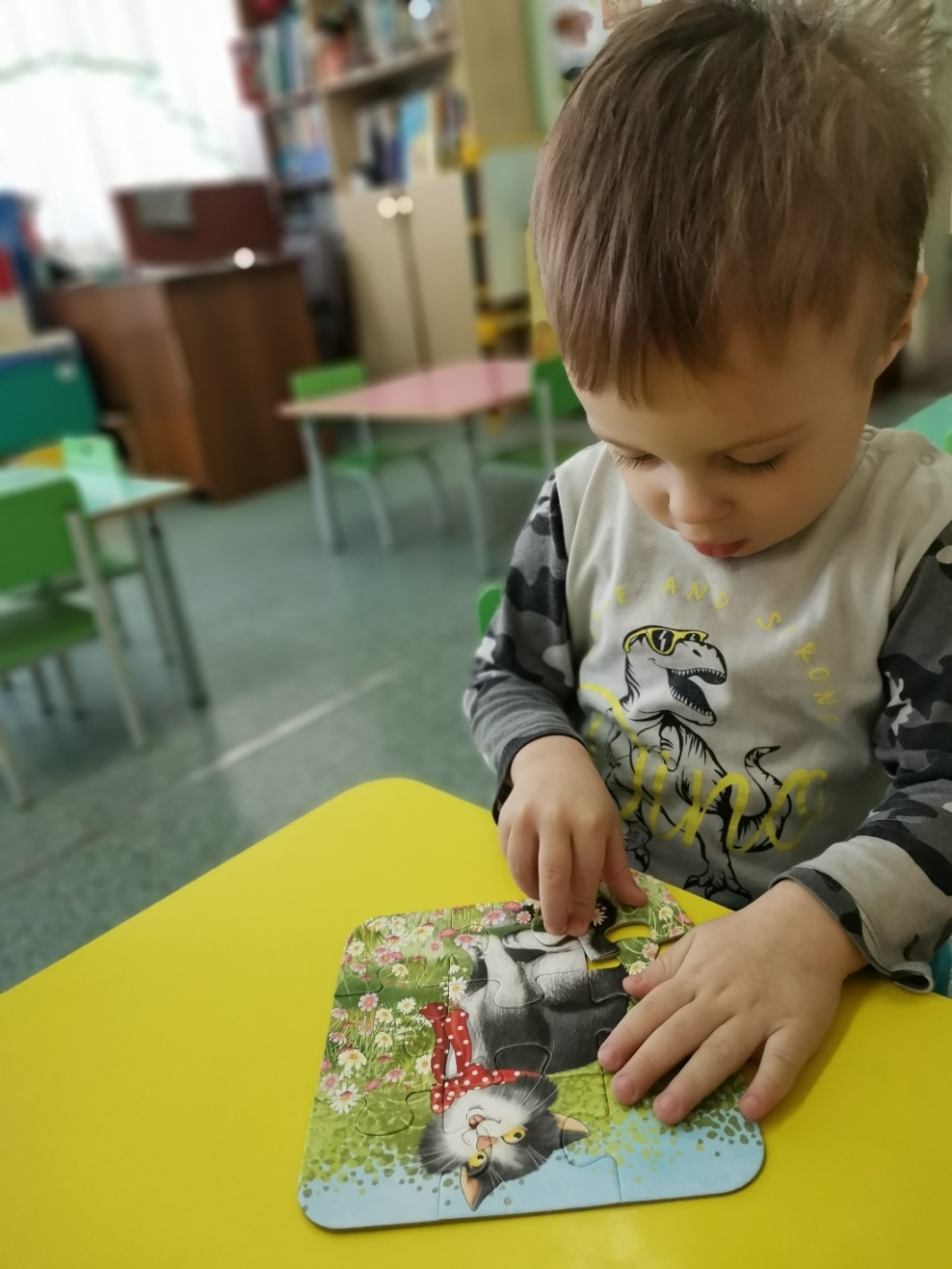 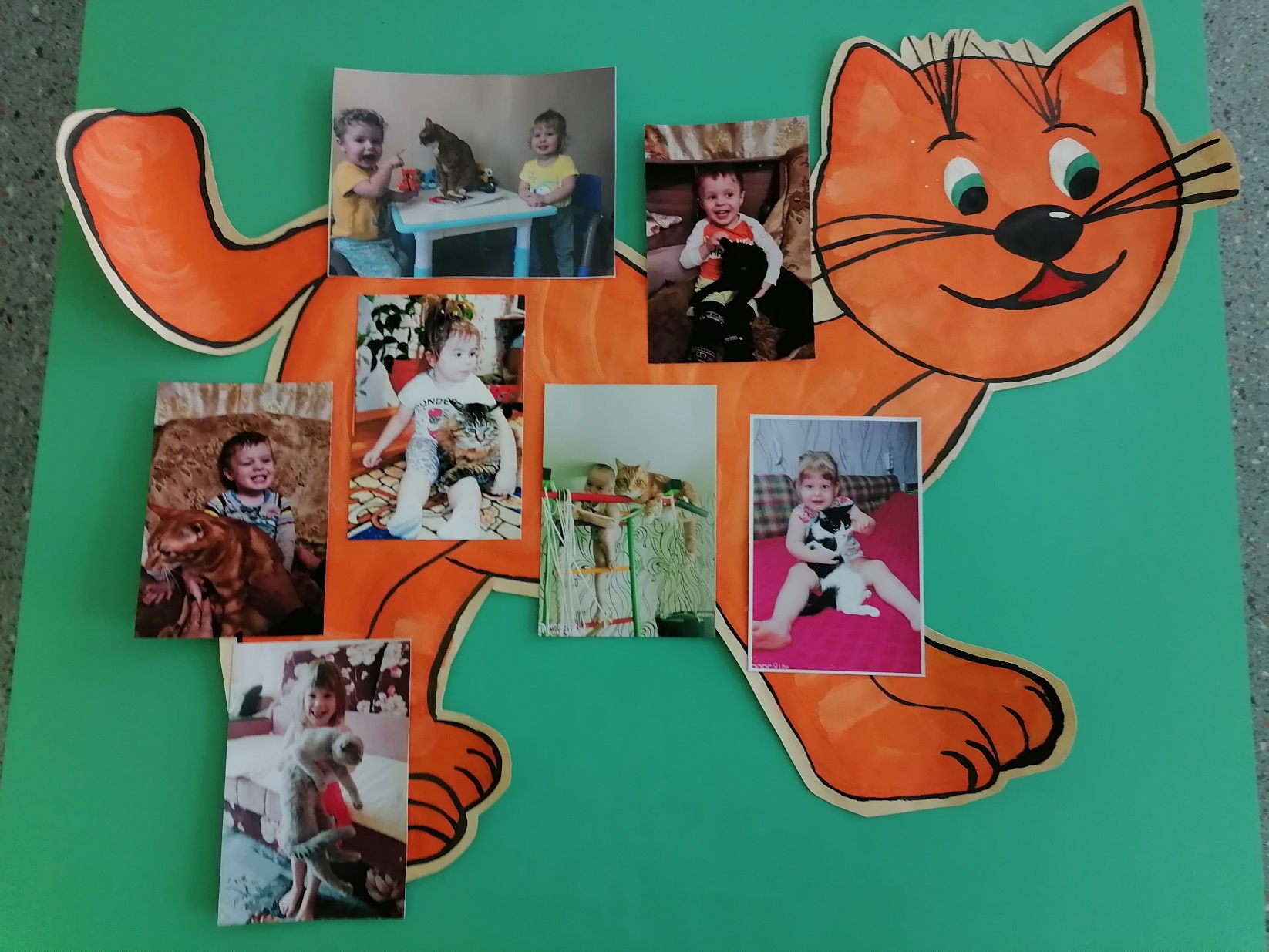 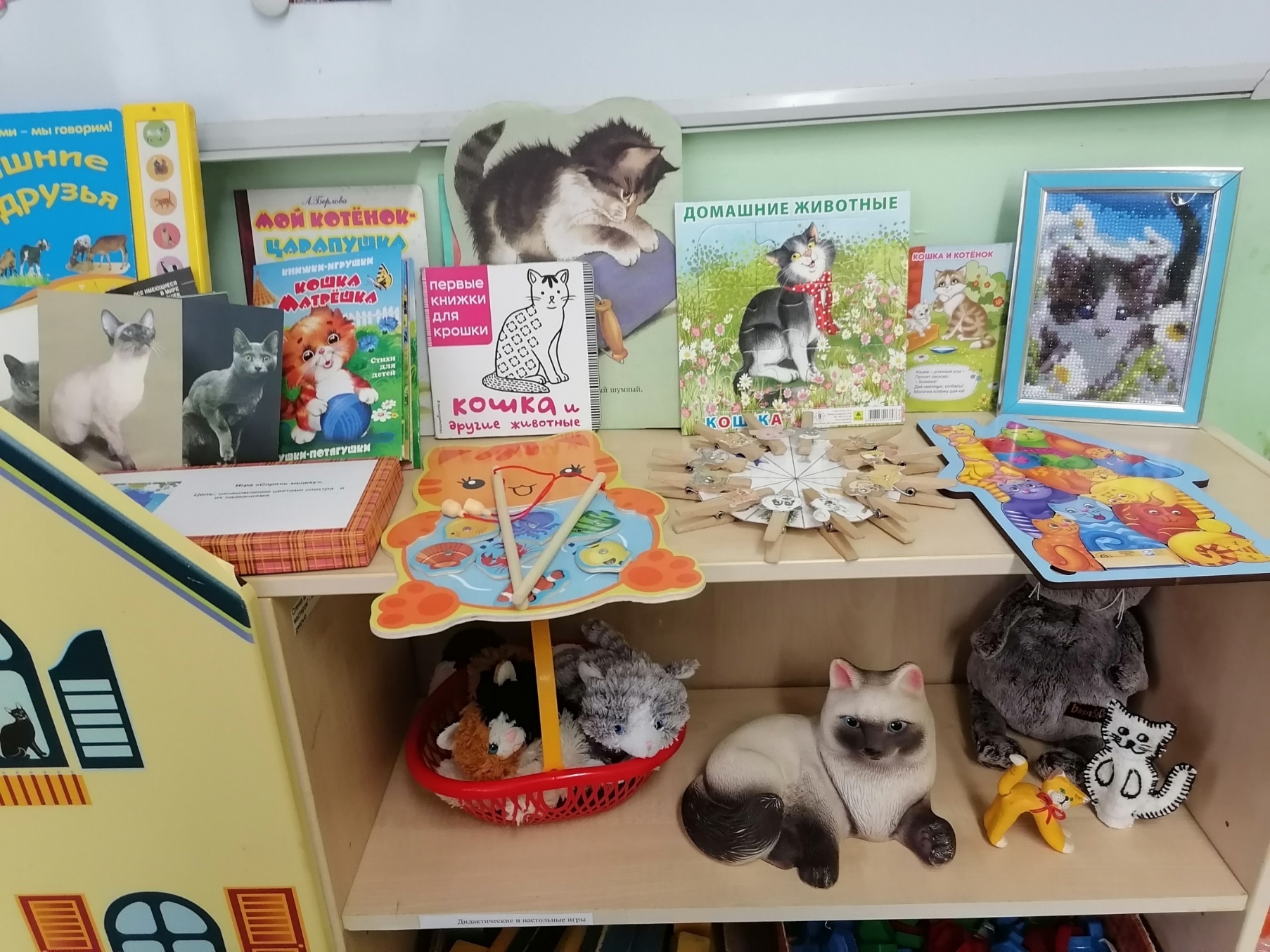 